Όνομα______________________________		Ημερομηνία_____________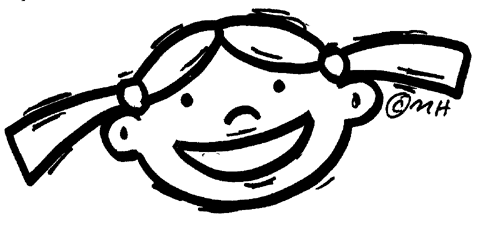 Κυκλώνω τα σχήματα που είναι κλασματικές μονάδες.Γράφω με ποιο κλάσμα εκφράζω:το ένα κομμάτι από τα 5 ίσα κομμάτια μιας σοκολάτας: __το ένα κομμάτι από τα 9 ίσα κομμάτια μιας σοκολάτας: __το ένα κομμάτι από τα 3 ίσα κομμάτια μιας σοκολάτας: __Γράφω ποιο κλάσμα εκφράζει το ζωγραφισμένο μέρος των σχημάτων.       ___		       ___			___			     ___Έχω 16 βόλους και θέλω να τους μοιράσω σε 4 παιδιά. Πόσους βόλους θα πάρει το κάθε παιδί; Να γράψετε τον κλασματικό αριθμό που δείχνει τους βόλους που θα πάρει το ένα παιδί.Απάντηση: __________________________________